GÜLEN YÜZ –AĞLAYAN YÜZ ETKİNLİĞİ        GÜLEN YÜZ PANOSU(örnek)                                             AĞLAYAN YÜZ PANOSU(örnek)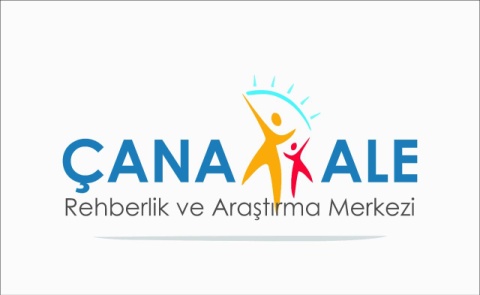 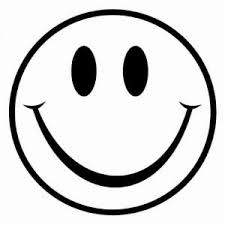 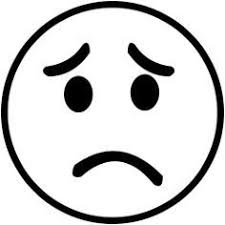 